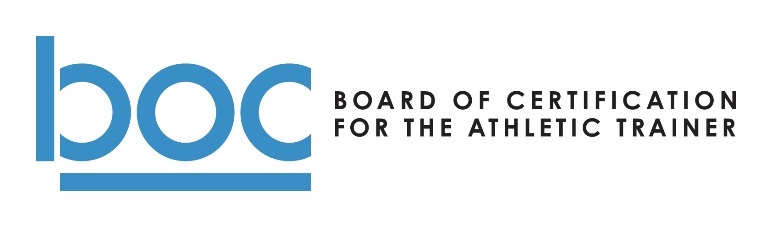 BOC Board of DirectorsAthletic Trainer (AT) Director Candidate Application(Must be typed or neatly printed)The following attachments are required with this application:Letter of interest that includes information you deep important to your qualifications for the director positionCopy of your resume/CVPERSONAL INFORMATIONPERSONAL INFORMATIONPERSONAL INFORMATIONPERSONAL INFORMATIONPERSONAL INFORMATIONPERSONAL INFORMATIONPERSONAL INFORMATIONPERSONAL INFORMATIONPERSONAL INFORMATIONPERSONAL INFORMATIONPERSONAL INFORMATIONPERSONAL INFORMATIONPERSONAL INFORMATIONPERSONAL INFORMATIONPERSONAL INFORMATIONPERSONAL INFORMATIONPERSONAL INFORMATIONPERSONAL INFORMATIONPERSONAL INFORMATIONPERSONAL INFORMATIONPERSONAL INFORMATIONFull Name and CredentialsFull Name and CredentialsFull Name and CredentialsFull Name and CredentialsToday’s DateToday’s DateToday’s DateBOC Certification No.BOC Certification No.BOC Certification No.Certification DateCertification DateNPI No.NPI No.Home AddressHome AddressBusiness AddressBusiness AddressBusiness AddressBusiness AddressBusiness AddressCityCityCityCityStateZipZipStateStateStateZipZipZipHome PhoneHome PhoneBusiness PhoneBusiness PhoneBusiness PhoneBusiness PhoneBusiness PhoneHome EmailHome EmailBusiness EmailBusiness EmailBusiness EmailBusiness EmailBusiness EmailGenderIf Prefer to Self-Describe:If Prefer to Self-Describe:If Prefer to Self-Describe:If Prefer to Self-Describe:If Prefer to Self-Describe:SexIf Prefer to Self-Describe:If Prefer to Self-Describe:If Prefer to Self-Describe:If Prefer to Self-Describe:If Prefer to Self-Describe:Race/EthnicityRace/EthnicityIf Prefer to Self-Describe:If Prefer to Self-Describe:If Prefer to Self-Describe:If Prefer to Self-Describe:AgePrimary Professional SettingPrimary Professional SettingPrimary Professional SettingPrimary Professional SettingPrimary Professional SettingHow many hours per week to you work as an Athletic Trainer?How many hours per week to you work as an Athletic Trainer?How many hours per week to you work as an Athletic Trainer?How many hours per week to you work as an Athletic Trainer?How many hours per week to you work as an Athletic Trainer?How many hours per week to you work as an Athletic Trainer?How many hours per week to you work as an Athletic Trainer?How many hours per week to you work as an Athletic Trainer?How many hours per week to you work as an Athletic Trainer?How many hours per week to you work as an Athletic Trainer?How many hours per week to you work as an Athletic Trainer?How many hours per week to you work as an Athletic Trainer?How many hours per week to you work as an Athletic Trainer?How many hours per week to you work as an Athletic Trainer?How many hours per week to you work as an Athletic Trainer?In what state(s) are you Licensed/Certified/Registered as an Athletic TrainerIn what state(s) are you Licensed/Certified/Registered as an Athletic TrainerIn what state(s) are you Licensed/Certified/Registered as an Athletic TrainerIn what state(s) are you Licensed/Certified/Registered as an Athletic TrainerIn what state(s) are you Licensed/Certified/Registered as an Athletic TrainerIn what state(s) are you Licensed/Certified/Registered as an Athletic TrainerIn what state(s) are you Licensed/Certified/Registered as an Athletic TrainerIn what state(s) are you Licensed/Certified/Registered as an Athletic TrainerIn what state(s) are you Licensed/Certified/Registered as an Athletic TrainerIn what state(s) are you Licensed/Certified/Registered as an Athletic TrainerIn what state(s) are you Licensed/Certified/Registered as an Athletic TrainerIn what state(s) are you Licensed/Certified/Registered as an Athletic TrainerIn what state(s) are you Licensed/Certified/Registered as an Athletic TrainerIn what state(s) are you Licensed/Certified/Registered as an Athletic TrainerIn what state(s) are you Licensed/Certified/Registered as an Athletic TrainerHave you ever been disciplined by a state? *Have you ever been disciplined by a state? *Have you ever been disciplined by a state? *Have you ever been disciplined by a state? *Have you ever been disciplined by a state? *Have you ever been disciplined by a state? *Have you ever been disciplined by a state? *Have you ever been disciplined by a state? *Have you ever been disciplined by a state? *Have you ever been disciplined by a state? *Have you ever been disciplined by a state? *Have you ever been disciplined by a state? *Have you ever been disciplined by a state? *Have you ever been disciplined by a state? *Have you ever been disciplined by a state? *Have you ever been disciplined due to criminal or civil charges? *Have you ever been disciplined due to criminal or civil charges? *Have you ever been disciplined due to criminal or civil charges? *Have you ever been disciplined due to criminal or civil charges? *Have you ever been disciplined due to criminal or civil charges? *Have you ever been disciplined due to criminal or civil charges? *Have you ever been disciplined due to criminal or civil charges? *Have you ever been disciplined due to criminal or civil charges? *Have you ever been disciplined due to criminal or civil charges? *Have you ever been disciplined due to criminal or civil charges? *Have you ever been disciplined due to criminal or civil charges? *Have you ever been disciplined due to criminal or civil charges? *Have you ever been disciplined due to criminal or civil charges? *Have you ever been disciplined due to criminal or civil charges? *Have you ever been disciplined due to criminal or civil charges? **If you answered yes to either question above, please include a written explanation with your application materials.*If you answered yes to either question above, please include a written explanation with your application materials.*If you answered yes to either question above, please include a written explanation with your application materials.*If you answered yes to either question above, please include a written explanation with your application materials.*If you answered yes to either question above, please include a written explanation with your application materials.*If you answered yes to either question above, please include a written explanation with your application materials.*If you answered yes to either question above, please include a written explanation with your application materials.*If you answered yes to either question above, please include a written explanation with your application materials.*If you answered yes to either question above, please include a written explanation with your application materials.*If you answered yes to either question above, please include a written explanation with your application materials.*If you answered yes to either question above, please include a written explanation with your application materials.*If you answered yes to either question above, please include a written explanation with your application materials.*If you answered yes to either question above, please include a written explanation with your application materials.*If you answered yes to either question above, please include a written explanation with your application materials.*If you answered yes to either question above, please include a written explanation with your application materials.*If you answered yes to either question above, please include a written explanation with your application materials.*If you answered yes to either question above, please include a written explanation with your application materials.*If you answered yes to either question above, please include a written explanation with your application materials.*If you answered yes to either question above, please include a written explanation with your application materials.*If you answered yes to either question above, please include a written explanation with your application materials.*If you answered yes to either question above, please include a written explanation with your application materials.EDUCATIONEDUCATIONEDUCATIONEDUCATIONEDUCATIONEDUCATIONEDUCATIONCollege/UniversityCollege/UniversityDegreeDegreeDate of DegreeDate of DegreeGraduatePost-GraduateOtherCURRENT EMPLOYMENTCURRENT EMPLOYMENTCURRENT EMPLOYMENTCURRENT EMPLOYMENTCURRENT EMPLOYMENTCURRENT EMPLOYMENTCURRENT EMPLOYMENTEmployerEmployerStart DateStart DatePositionPositionResponsibilitiesResponsibilitiesATHLETIC TRAINING EXPERIENCESATHLETIC TRAINING EXPERIENCESATHLETIC TRAINING EXPERIENCESATHLETIC TRAINING EXPERIENCESATHLETIC TRAINING EXPERIENCESATHLETIC TRAINING EXPERIENCESATHLETIC TRAINING EXPERIENCESAthletic Training Experiences (List most recent or current experience on Line 1)Athletic Training Experiences (List most recent or current experience on Line 1)Athletic Training Experiences (List most recent or current experience on Line 1)Athletic Training Experiences (List most recent or current experience on Line 1)Start DateStart DateEnd DateLEADERSHIP EXPERIENCELEADERSHIP EXPERIENCELEADERSHIP EXPERIENCELEADERSHIP EXPERIENCELEADERSHIP EXPERIENCELEADERSHIP EXPERIENCELEADERSHIP EXPERIENCEList the BOC volunteer group(s) you have served.List the BOC volunteer group(s) you have served.List the BOC volunteer group(s) you have served.List the BOC volunteer group(s) you have served.Start DateStart DateEnd DateList any CATA, Foundation and/or NATA offices held.List any CATA, Foundation and/or NATA offices held.List any CATA, Foundation and/or NATA offices held.List any CATA, Foundation and/or NATA offices held.Start DateStart DateEnd DateList any district or state offices held.List any district or state offices held.List any district or state offices held.List any district or state offices held.Start DateStart DateEnd DateList any NATA, district, or state athletic training committees you have served.Start DateEnd DateOther Leadership Experience (regulatory, community, etc.)Start DateEnd DateQUESTIONSQUESTIONSQUESTIONSHave you discussed your Board application, time commitment, and potential travel with your employer?Have you discussed your Board application, time commitment, and potential travel with your employer?Will your employer support your service to the BOC and the potential for time away from your job?Will your employer support your service to the BOC and the potential for time away from your job?Describe what you feel is the most important contribution that you personally can make to the board. Explain a specific experience(s) that prepared you to take on this role.Describe what you feel is the most important contribution that you personally can make to the board. Explain a specific experience(s) that prepared you to take on this role.Describe what you feel is the most important contribution that you personally can make to the board. Explain a specific experience(s) that prepared you to take on this role.Describe at least one experience you have in deliberating future strategy for an organization and be sure to include your decision-making methodology.Describe at least one experience you have in deliberating future strategy for an organization and be sure to include your decision-making methodology.Describe at least one experience you have in deliberating future strategy for an organization and be sure to include your decision-making methodology.Describe 1-3 trends or changes in the external environment you believe will have an impact on the BOC’s mission over the next 3-7 years. Explain how you have learned about these trends and how you expect the trends to impact the mission.Describe 1-3 trends or changes in the external environment you believe will have an impact on the BOC’s mission over the next 3-7 years. Explain how you have learned about these trends and how you expect the trends to impact the mission.Describe 1-3 trends or changes in the external environment you believe will have an impact on the BOC’s mission over the next 3-7 years. Explain how you have learned about these trends and how you expect the trends to impact the mission.Describe what you feel has been the most significant change or impact the BOC has had on the profession of athletic training in the past 10 years.Describe what you feel has been the most significant change or impact the BOC has had on the profession of athletic training in the past 10 years.Describe what you feel has been the most significant change or impact the BOC has had on the profession of athletic training in the past 10 years.Explain your approach to understanding the perspectives of colleagues from different backgrounds and provide an example of how you have used this philosophy in your workplace or another setting.Explain your approach to understanding the perspectives of colleagues from different backgrounds and provide an example of how you have used this philosophy in your workplace or another setting.Explain your approach to understanding the perspectives of colleagues from different backgrounds and provide an example of how you have used this philosophy in your workplace or another setting.I confirm the information in this application is accurate to the best of my knowledge.Please submit ALL application materials to Stephanie Huston via email no later than July 11, 2022.Email: StephanieH@bocatc.orgPlease submit ALL application materials to Stephanie Huston via email no later than July 11, 2022.Email: StephanieH@bocatc.org